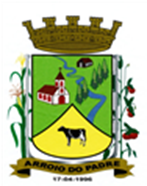 ESTADO DO RIO GRANDE DO SULMUNICÍPIO DE ARROIO DO PADREGABINETE DO PREFEITOMensagem 79/2019.ACâmara Municipal de VereadoresSenhor PresidenteSenhores VereadoresSenhores Vereadores, após cumprimentá-los cumpre informá-los das razões do envio a este Legislativo de mais um projeto de lei.	O projeto de lei 79/2019 ora encaminhado, propõe alteração em dispositivos da Lei Municipal nº 962 de 04 de novembro de 2009, que estabelece o Plano de Carreira do Magistério Público do Município de Arroio do Padre, especificamente nos seus artigos 34 e em seu anexo II, como consequência.	A alteração do art.34 dá-se em função da decisão do Poder Executivo em ajustar a lei às condições necessárias as escolas municipais. Para tanto no texto reduz-se o número de regentes da escola dos atuais 05(cinco) para 02(dois) que atualmente é o número de escolas de ensino fundamental incompleto no interior do Município. De outra parte, decidiu-se pela criação de mais 01 (uma) função gratificada a ser designada e exercida na Escola de Educação Infantil para ajudar e auxiliar no trabalho escolar.	Portanto, em termos práticos neste particular têm-se a extinção de 03(três) gratificações de Regentes de Unidade Escolar e a criação de 01 (uma) gratificação de Coordenador Pedagógico (Escolas), II.	Diante dessa alteração, ficou imposta em atendimento a legislação fiscal, e a adequação quanto aos valores pagos a título de gratificação à Coordenação Pedagógica, a alteração do anexo II da supramencionada Lei, dispondo sobre os novos valores a serem praticados, por isso, afetados também, no presente projeto de lei.	Por tudo que foi exposto e na certeza de que o proposto no projeto de lei 79/2019 atende as necessidades do Município na área da educação, neste sentido aguardamos a sua aprovação.	Para o momento, era o que tínhamos	Atenciosamente.Arroio do Padre, 02 de dezembro de 2019. Leonir Aldrighi BaschiPrefeito MunicipalAo Sr.Gilmar SchlesenerPresidente da Câmara Municipal de VereadoresArroio do Padre/RSESTADO DO RIO GRANDE DO SULMUNICÍPIO DE ARROIO DO PADREGABINETE DO PREFEITOPROJETO DE LEI Nº 79, DE 02 DE DEZEMBRO DE 2019.Altera o art. 34 e o anexo II da Lei Municipal nº 962 de 04 de novembro de 2009.Art.1º A presente Lei altera o art. 34 e o anexo II da Lei Municipal nº 962 de 04 de novembro de 2009, que está o Plano de Carreira do Magistério Público do Município de Arroio do Padre.  Art. 2º O artigo da Lei Municipal nº 962 de 04 de novembro de 2009 que estabelece o Plano de Carreira do Magistério Público de Arroio do Padre e institui o respectivo quadro de cargos e Funções Gratificados, passa a vigorar com a seguinte redação:	Art. 34 São criados os seguintes Cargos em Comissão e Funções 	Gratificadas, específicos do Magistério:Art. 3º O anexo II, da Lei Municipal nº 962 de 04 de novembro de 2009, passa a vigorar com a redação abaixo especificada:ANEXO IIArt. 4º As despesas decorrentes desta Lei correrão por conta de dotações orçamentárias a serem consignadas ao orçamento municipal vigente.Art. 5º Esta Lei entra em vigor na data de sua publicação.Arroio do Padre, 02 de dezembro de 2019.Visto técnico:Loutar PriebSecretário de Administração, Planejamento, Finanças, Gestão e Tributos.Leonir Aldrighi BaschiPrefeito MunicipalQuantidadeDenominaçãoCarga HoráriaCódigo01Diretor de Escola Definida pelo Poder ExecutivoMAFC 101Diretor de Escola Definido pelo Poder ExecutivoMAFC 202Regente de Unidade da  Escola  Definido pelo Poder ExecutivoMAFC 301Coordenador(a) Pedagógica (escola)Definido pelo Poder ExecutivoMAFC 401Coordenador(a) Pedagógica (escola) IIDefinido pelo Poder ExecutivoMAFC 5Denominação da Categoria FuncionalValor Padrão - R$Professor 1 – 20 horas 1.288,25Professor 2 – 20 horas1.288,25Professor 1 – 40 horas2.576,50Diretor de Escola 11.464,83Diretor de Escola 21.107,75Regente de Unidade Escolar190,46Coordenador Pedagógico (escola)1.445,21Coordenador Pedagógico (escola) II1.050,00